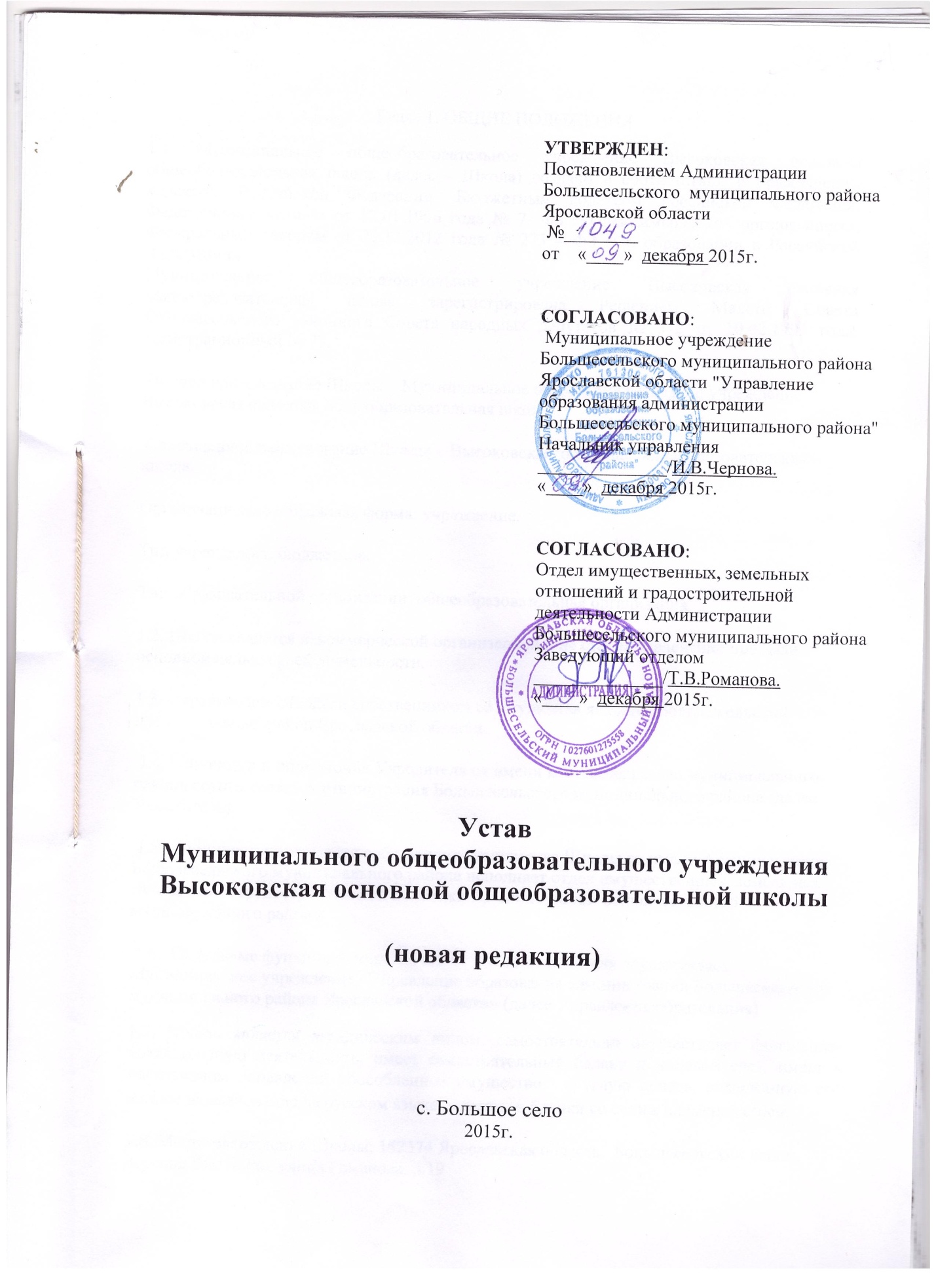 Глава 1. ОБЩИЕ ПОЛОЖЕНИЯ1.1 Муниципальное общеобразовательное учреждение Высоковская основная общеобразовательная школа (далее - Школа) создано в соответствии с Гражданским кодексом Российской Федерации, Бюджетным кодексом Российской Федерации, Федеральным законом от 12.01.1996 года № 7- ФЗ «О некоммерческих организациях», Федеральным законом от 29.12.2012 года № 273 – ФЗ «Об образовании в Российской Федерации»Муниципальное общеобразовательное учреждение Высоковская основная общеобразовательная школа зарегистрирована Решением Малого Совета Большесельского районного Совета народных депутатов № 312 от 10.02.1993 года, регистрационный № 73. Полное наименование Школы – Муниципальное общеобразовательное учреждение          Высоковская основная общеобразовательная школа. Сокращенное наименование Школы -  Высоковская  основная общеобразовательная школа.Организационно – правовая форма: учреждение.Тип учреждения: бюджетное.Тип образовательной организации: общеобразовательная организация1.2. Школа является некоммерческой организацией и не ставит извлечение прибыли основной целью своей деятельности.1.3. Учредителем Школы и собственником её имущества является Большесельский муниципальный район Ярославской области. 1.4.    Функции и полномочия Учредителя от имени Большесельского муниципального района осуществляет Администрация Большесельского муниципального района (далее Учредитель).  1.5.  Функции и полномочия собственника имущества Школы от имени Администрации Большесельского муниципального района исполняет отдел имущественных, земельных отношений и градостроительной политики Администрации Большесельского муниципального района. 1.6.  Отдельные функции и полномочия от имени Учредителя осуществляет Муниципальное учреждение «Управление образования администрации Большесельского муниципального района Ярославской области» (далее Управление образования)1.7. Школа является юридическим лицом, самостоятельно осуществляет финансово-хозяйственную деятельность, имеет самостоятельный баланс и лицевой счет, имеет в оперативном управлении обособленное имущество,  круглую печать, содержащую его полное наименование на русском языке, штампы и бланки со своим наименованием. 1.8. Место нахождения Школы: 152374 Ярославская область,  Большесельский район, деревня Высоково, улица Романова, д.19 Образовательная деятельность Школы осуществляется по адресу: 152374 Ярославская область, Большесельский район, деревня Высоково, улица Романова, дом 19.1.9. Школа филиалов и представительств не имеет.                                             Глава 2.           ДЕЯТЕЛЬНОСТЬ УЧРЕЖДЕНИЯ.2.1. Школа руководствуется в своей деятельности Конституцией Российской Федерации, федеральными законами и иными нормативными правовыми актами Российской Федерации, законами и иными нормативными правовыми актами Ярославской области, муниципальными правовыми актами Большесельского муниципального района, настоящим Уставом и локальными актами школы.  2.2. Предметом деятельности Школы является реализация конституционного права граждан Российской Федерации на получение общедоступного и бесплатного начального общего и основного общего образования в интересах человека, семьи, общества и государства; обеспечение охраны и укрепления здоровья и создание благоприятных условий для разностороннего развития личности, в том числе возможности удовлетворения потребности учащихся в самообразовании и получении дополнительного образования; обеспечение отдыха граждан, создание условий для культурной, спортивной, и иной деятельности населения.2.3. Целями деятельности Школы является осуществление образовательной деятельности по образовательным программам дошкольного образования, начального общего и основного общего образования, установленных федеральными государственными образовательными стандартами, осуществление деятельности в сфере культуры, спорта, охраны и укрепления здоровья, отдыха.2.4. Школа осуществляет следующие основные виды деятельности:организация и реализация образовательных программ дошкольного       образованияорганизация и реализация образовательных программ начального общего образованияорганизация и реализация образовательных программ основного общего образования.      Формы получения образования и формы обучения по каждому уровню образования определяются соответствующими федеральными государственными образовательными стандартами.      К основным видам деятельности Школы также относятся:организация и реализация адаптированных образовательных программ дошкольного образования, начального общего, основного общего образования;создание безопасных условий обучения, воспитания обучающихся, их содержания в соответствии с установленными нормами, обеспечивающими жизнь и здоровье обучающихся, работников школы;создание необходимых условий для охраны и укрепления здоровья, организации питания обучающихся и работников школы;организация охраны здоровья обучающихся в пределах своей компетенции;организация обучения по образовательным программам, начального общего, основного общего образования на дому для обучающихся, нуждающихся в длительном лечении, детей-инвалидов, которые по состоянию здоровья не могут посещать образовательные организации;организация социально-психологического тестирования обучающихся в целях раннего выявления незаконного потребления наркотических средств и психотропных веществ в порядке, установленном федеральным органом исполнительной власти, осуществляющим функции по выработке государственной политики и нормативно-правовому регулированию в сфере образования;организация отдыха и оздоровления детей в каникулярное время;организация и осуществление индивидуально ориентированной педагогической, психологической, социальной помощи обучающимся;организация разнообразной массовой работы с обучающимися и родителями (законными представителями) несовершеннолетних обучающихся для отдыха и досуга, в том числе секционных и других занятий, соревнований, экскурсий;проведение фестивалей, выставок, смотров, конкурсов, конференций и иных мероприятий образовательного и просветительского характера;организация научной, творческой, инновационной деятельности;организация и реализация присмотра и ухода за детьми, осваивающими общеобразовательные программы дошкольного образования;2.5.  Школа является юридическим лицом с момента её государственной регистрации в установленном законом порядке и от своего имени может приобретать и осуществлять имущественные и неимущественные права, нести обязанности, быть истцом и ответчиком в суде.  2.6.     Школа самостоятельна в осуществлении образовательной, административной, финансово-экономической деятельности, разработке и принятии локальных нормативных актов в соответствии с Федеральным законом «Об образовании в Российской Федерации», иными нормативными правовыми актами Российской Федерации и настоящим Уставом.   2.7.    Образовательная деятельность, осуществляемая Школой, подлежит лицензированию в соответствии с законодательством Российской Федерации о лицензировании отдельных видов деятельности с учетом особенностей, установленных Федеральным законом «Об образовании в Российской Федерации».  2.8     Государственная аккредитация образовательной деятельности Школы проводится в порядке, установленном законодательством Российской Федерации в области образования.   2.9.    Школа выдает лицам, успешно прошедшим государственную итоговую аттестацию, аттестаты об основном общем образовании.      Право на выдачу в установленном порядке аттестатов по аккредитованным образовательным программам основного общего подтверждается свидетельством о государственной аккредитации.2.10.. К компетенции Школы в установленной сфере деятельности относятся: - разработка и принятие правил внутреннего трудового распорядка, иных локальных нормативных актов;- материально-техническое обеспечение образовательной деятельности, оборудование помещений в соответствии с государственными нормами и требованиями, в том числе в соответствии с федеральными государственными образовательными стандартами;- предоставление Управлению образования и общественности ежегодного отчета о поступлении и расходовании финансовых и материальных средств, а также отчета о результатах самообследования;- установление штатного расписания, если иное не установлено нормативными правовыми актами Российской Федерации;- прием на работу работников, заключение с ними и расторжение трудовых договоров, распределение должностных обязанностей, создание условий и организация дополнительного профессионального образования работников;- разработка и утверждение образовательных программ образовательной организации;- разработка и утверждение по согласованию с Управлением образования программы развития, образовательных программ в соответствии;- прием обучающихся в Школу;- определение списка учебников в соответствии с утвержденным федеральным перечнем учебников, рекомендованных к использованию при реализации имеющих государственную аккредитацию образовательных программ начального общего, основного общего образования, а также учебных пособий, допущенных к использованию при реализации указанных образовательных программ;- осуществление текущего контроля успеваемости и промежуточной аттестации обучающихся, установление их форм, периодичности и порядка проведения;- индивидуальный учет результатов освоения обучающимися образовательных программ, а также хранение в архивах информации об этих результатах на бумажных и (или) электронных носителях;- использование и совершенствование методов обучения и воспитания, образовательных технологий, электронного обучения;- проведение самообследования, обеспечение функционирования внутренней системы оценки качества образования;- приобретение бланков документов об образовании;- содействие деятельности общественных объединений обучающихся, родителей (законных представителей) несовершеннолетних обучающихся, осуществляемой в Школе и не запрещенной законодательством Российской Федерации;- обеспечение создания и ведения официального сайта образовательной организации в сети "Интернет";- иные вопросы в соответствии с законодательством Российской Федерации.2.11.  Школа обязана осуществлять свою деятельность в соответствии с законодательством об образовании, в том числе:      - обеспечивать реализацию в полном объеме образовательных программ, соответствие качества подготовки  обучающихся установленным требованиям, соответствие применяемых форм, средств, методов обучения и воспитания возрастным, психофизическим особенностям, склонностям, способностям, интересам и потребностям обучающихся;    - создавать безопасные условия обучения,  воспитания обучающихся, обеспечивающими жизнь и здоровье обучающихся, работников;   - соблюдать права и свободы обучающихся, родителей (законных представителей) несовершеннолетних обучающихся, работников.2.12. Школа несет ответственность в установленном законодательством Российской Федерации порядке за невыполнение или ненадлежащее выполнение функций, отнесенных к её компетенции, за реализацию не в полном объеме образовательных программ в соответствии с учебным планом, качество образования своих выпускников, а также за жизнь и здоровье обучающихся, работников Школы.   За нарушение или незаконное ограничение права на образование и предусмотренных законодательством об образовании прав и свобод обучающихся, родителей (законных представителей) несовершеннолетних обучающихся, нарушение требований к организации и осуществлению образовательной деятельности Школы. её должностные лица несут административную ответственность в соответствии с Кодексом Российской Федерации об административных правонарушениях.2.13.Создание и деятельность политических партий, религиозных организаций (объединений) в Школе не допускаются.2.14.. К участникам образовательного процесса относятся: обучающиеся, родители (законные представители), работники Школы. 2.15.   К обучающимся относятся лица, осваивающие образовательные программы дошкольного, начального общего, основного общего образования.       Права обучающихся  устанавливаются частью 1 статьи 34 Федерального закона «Об образовании в Российской Федерации».       Иные права обучающихся, не предусмотренные частью 1 статьи 34 Федерального закона «Об образовании в Российской Федерации», устанавливаются указанным Федеральным законом, иными нормативными правовыми актами Российской Федерации, локальными нормативными актами школы.       Обязанности обучающихся устанавливаются частью 1 статьи 43 Федерального закона «Об образовании в Российской Федерации».       Иные обязанности обучающихся, не предусмотренные частью 1 статьи 43 Федерального закона «Об образовании в Российской Федерации», устанавливаются указанным Федеральным законом, иными федеральными законами, договором об образовании (при его наличии), локальными нормативными актами школы. 2.16. Права в сфере образования родителей (законных представителей) несовершеннолетних обучающихся устанавливаются частью 3 статьи 44 Федерального закона «Об образовании в Российской Федерации».        Иные права родителей (законных представителей) несовершеннолетних обучающихся, не предусмотренные частью 3 статьи 44 Федерального закона «Об образовании в Российской Федерации», устанавливаются указанным Федеральным законом, иными федеральными законами, договором об образовании (при его наличии), локальными нормативными актами школы.        Обязанности в сфере образования родителей (законных представителей) несовершеннолетних обучающихся устанавливаются частью 4 статьи 44 Федерального закона «Об образовании в Российской Федерации».          Иные обязанности родителей (законных представителей) несовершеннолетних обучающихся, не предусмотренные частью 4 статьи 44 Федерального закона «Об образовании в Российской Федерации», устанавливаются указанным Федеральным законом, иными федеральными законами, договором об образовании (при его наличии), локальными нормативными актами школы. 2.17.   За неисполнение или ненадлежащее исполнение обязанностей родители (законные представители) несовершеннолетних обучающихся несут ответственность, предусмотренную законодательством Российской Федерации. 2.18. Права, обязанности и ответственность работников Школы устанавливаются законодательством Российской Федерации, настоящим Уставом, правилами внутреннего трудового распорядка школы и иными локальными нормативными актами школы, должностными инструкциями и трудовыми договорами.  2.19. Педагогические работники Школы:пользуются академическими правами и свободами, установленными частью 3 статьи 47 Федерального закона «Об образовании в Российской Федерации»;имеют трудовые права и социальные гарантии, установленные частью 5 статьи 47 Федерального закона «Об образовании в Российской Федерации».        Директору школы предоставляются в порядке, установленном Правительством Российской Федерации, права, социальные гарантии и меры социальной поддержки, предусмотренные педагогическим работникам пунктами 3 и 5 части 5 статьи 47 Федерального закона «Об образовании в Российской Федерации».       Обязанности и ответственность педагогических работников устанавливаются статьей 48 Федерального закона «Об образовании в Российской Федерации».   2.20.     В Школе наряду с должностями педагогических работников предусматриваются должности административных, административно-хозяйственных, инженерно-технических, учебно-вспомогательных, иных работников, осуществляющих вспомогательные функции. Права, обязанности и ответственность работников образовательных организаций, занимающих такие должности, устанавливаются законодательством Российской Федерации, Уставом, правилами внутреннего трудового распорядка и иными локальными нормативными актами школы, должностными инструкциями и трудовыми договорами. 2.21. Школа имеет право привлекать работников к дисциплинарной и материальной ответственности в порядке, установленном Трудовым кодексом Российской Федерации, иными федеральными законами.2.22. Школа является некоммерческой организацией и руководствуется в своей деятельности Конституцией Российской Федерации, федеральными законами и иными нормативными правовыми актами Российской Федерации, законами и иными нормативными правовыми актами Ярославской области, муниципальными правовыми актами, настоящим Уставом и локальными актами школы. 2.23.Школа осуществляет операции с поступающими ей в соответствии с законодательством Российской Федерации средствами через лицевые счета, открываемые в территориальном органе  Федерального казначейства в порядке, установленном законодательством Российской Федерации.       Источниками формирования имущества бюджетного учреждения являются:имущество, закрепленное за ним на праве оперативного управления;имущество, приобретенное за счет средств бюджета района;бюджетные ассигнования в виде субсидий;иные источники, не запрещенные законодательством Российской Федерации. 2.24. Школа предоставляет информацию о своей деятельности органам государственной статистики и налоговым органам, Учредителю и иным лицам в соответствии с Федеральным законом «Об образовании в Российской Федерации» и иными нормативными правовыми актами Российской Федерации, а также в соответствии с настоящим Уставом..                                      Глава 3. УПРАВЛЕНИЕ ШКОЛОЙ3.1. Управление Школой осуществляется в соответствии с законодательством Российской Федерации, на основе сочетания принципов единоначалия и коллегиальности.3.2. Единоличным исполнительным органом образовательной организации является директор.3.3. Назначение на должность и освобождение от должности Директора Школы производится Учредителем в порядке, установленном действующим законодательством Российской Федерации на срок, который определяет Учредитель.3.4. Кандидат на пост Директора должен пройти аттестацию в установленном законом порядке.3.5. К компетенции директора Школы относится осуществление текущего руководства её деятельностью, в том числе:- планирует и организует образовательный процесс, осуществляет контроль над его ходом и результатами, несет ответственность за качество и эффективность работы Школы;- представляет интересы учреждения в государственных, муниципальных и иных учреждениях, организациях, действует без доверенности от имени Школы;- является распорядителем денежных средств Школы в пределах своей компетенции;- заключает от имени Школы договоры, не противоречащие действующему законодательству Российской Федерации и уставным целям деятельности;- в пределах своей компетенции издает локальные нормативные и распорядительные акты, обязательные для исполнения работниками Школы, обучающимися и их родителями (законными представителями);- организует разработку, утверждение и внедрение в образовательный процесс образовательных и учебных программ, учебных планов и других учебно-методических документов;- утверждает учебный план, годовой календарный график и расписание занятий;- составляет и утверждает штатное расписание, должностные обязанности работников;- принимает на работу и увольняет педагогический и обслуживающий персонал учреждения, заключает и расторгает с ними трудовые договора;- распределяет должностные обязанности;- создаёт условия для дополнительного профессионального образования работников;- является председателем педагогического совета Школы;- решает иные вопросы, которые не составляют исключительную компетенцию коллегиальных органов управления Школой, определенную настоящим Уставом.3.6. Органами коллегиального управления Школы являются:- общее собрание работников Школы;- педагогический совет- Совет школы3.7. В целях учета мнения обучающихся, родителей (законных представителей) несовершеннолетних обучающихся и педагогических работников по вопросам управления Школой и при принятии локальных нормативных актов, затрагивающих их права и законные интересы, по инициативе обучающихся, родителей (законных представителей) несовершеннолетних обучающихся и педагогических работников в Школе создаются:- советы обучающихся;- советы родителей (законных представителей) несовершеннолетних обучающихся;- действуют профессиональные союзы работников Школы.3.8. Общее собрание работников Школы является постоянно действующим высшим органом коллегиального управления.В общем собрании работников участвуют все работники, работающие в Школе на основании трудовых договоров.Общее собрание работников действует бессрочно. Собрание созывается по мере надобности, но не реже одного раза в год.Собрание избирает председателя, который выполняет функции по организации работы собрания, и ведет заседания, секретаря, который выполняет функции по фиксации решений собрания. Заседание собрания правомочно, если на нем присутствует более половины работников Школы.3.9. К компетенции общего собрания работников Школы относится:- определяет основные направления деятельности Школы, перспективы ее развития,- дает рекомендации по вопросам изменения Устава Школы;- принимает коллективный договор, правила внутреннего трудового распорядка Школы;- принимает локальные акты, регулирующие трудовые отношения с работниками Школы, включая инструкции по охране труда, положение о комиссии по охране труда,- принимает следующие локальные акты: положение о педагогическом совете, положение о мерах поощрения работников и обучающихся Школы,- дает свои рекомендации по плану финансово-хозяйственной деятельности Школы, заслушивает отчет Директора Школы о его исполнении,- принимает положение о социальной поддержке работников Школы и решения о социальной поддержке работников Школы,- определяет критерии и показатели эффективности деятельности работников, входящих в положение об оплате труда и стимулировании работников,- избирает представителей работников в органы и комиссии Школы,- содействует созданию оптимальных условий для организации труда и профессионального совершенствования работников;- рассматривает иные вопросы деятельности Школы, принятые Общим собранием к своему рассмотрению либо вынесенные на его рассмотрение Директором Школы.Решения собрания принимаются открытым голосованием простым большинством голосов, присутствующих на заседании. В случае равенства голосов решающим является голос председателя. Решение собрания по отдельным вопросам, например, по вопросам его исключительной компетенции, может приниматься большинством 2/3 голосов его членов, присутствующих на заседании.Отдельные решения общего собрания принимаются с участием других органов управления Школой.3.10. Педагогический совет Школы является постоянно действующим органом коллегиального управления, осуществляющим общее руководство образовательным процессом.В педагогический совет входят все педагогические работники, работающие в Школе на основании трудового договора.Педагогический совет действует бессрочно. Совет собирается по мере надобности, но не реже одного раза в четверть.Педагогический Совет избирает секретаря, который выполняет функции по фиксации решений совета. Заседание совета правомочно, если на нем присутствует более половины членов совета.3.11. К компетенции педагогического совета Школы относится:- реализация государственной политики по вопросам образования;- совершенствование организации образовательного процесса Школы,- разработка и утверждение образовательных программ Школы,- определение основных направлений развития Школы, повышения качества и эффективности образовательного процесса,- принятие решений о создании спецкурсов, факультативов, кружков и др.,- принятие решений о требованиях к одежде обучающихся,- принятие решения об отчислении обучающегося в соответствии с законодательством,- принятие решений о переводе из класса в класс, о допуске к ГИА обучающихся, о награждении обучающихся,- принятие решений о распределении стимулирующей части выплат в рамках положения об оплате труда Школы,- вовлечение родителей (законных представителей) в образовательный процесс.- внедрение в практику работы Школы достижений педагогической науки и передового педагогического опыта;- поддержка общественных инициатив по совершенствованию обучения и воспитания обучающихся.Решения педагогического совета принимаются открытым голосованием простым большинством голосов, присутствующих на заседании. В случае равенства голосов решающим является голос председателя. Решение педагогического совета по отдельным вопросам может приниматься большинством 2/3 голосов его членов, присутствующих на заседании..3.12.  Общешкольное родительское собрание состоит из всех родителей (законных представителей) обучающихся и действует бессрочно.Общешкольное родительское собрание собирается не реже 1 раза в полугодие.Компетенциями общешкольного родительского собрания являются:- принимает отчет Директора учреждения по итогам учебного и финансового года;- содействует материально – техническому обеспечению образовательного процессаРешения принимаются открытым голосованием простым большинством голосов, присутствующих на собрании.Общешкольное родительское собрание не выступает от имени Школы.3.13. Общешкольное родительское собрание выбирает из своего состава Родительский совет, являющийся органом самоуправления, который подотчетен собранию в своей деятельности и действует бессрочно.         Родительский совет заседает не менее 1 раза в четверть.         Компетенциями Родительского совета являются:- содействие администрации Школы в совершенствовании условий для осуществления образовательного процесса, охраны жизни и здоровья обучающихся;- содействие в организации питания обучающихся и контроль за его осуществлением;- содействие в работе по профилактике правонарушений и безнадзорности с обучающимися;- организация работы с родителями (законными представителями) обучающихся по разъяснению их прав и обязанностей;- помощь в организации и проведении общешкольных мероприятий;- помощь Школе в организации и проведении общешкольных родительских собраний. 3.14. Порядок выступления органов управления Школы от имени Школы:- общее собрание работников Школы, педагогический совет, совет родителей вправе самостоятельно выступать от имени Школы, действовать в интересах Школы добросовестно и разумно, осуществлять взаимоотношения с органами власти, организациями и общественными объединениями исключительно в пределах полномочий, определенных настоящим Уставом, без права заключения договоров (соглашений), влекущих материальные обязательства Школы;- в случае нарушения принципа добросовестности и разумности, виновные представители общего собрания работников Школы, педагогического совета, совета родителей несут ответственность в соответствии с законодательством Российской Федерации;- общее собрание работников Школы, педагогический совет вправе выступать от имени Школы на основании доверенности, выданной председателю либо иному представителю указанных органов директором Школы в объеме прав, предусмотренных доверенностью;- при заключении каких-либо договоров (соглашений) общее собрание работников Школы, педагогический совет, совет родителей обязаны согласовывать предусмотренные ими обязательства и (или) планируемые мероприятия, проводимые с органами власти, организациями и общественными объединениями, с директором Школы.3.15. В Школе создаётся Совет школы, который представляет интересы всех участников образовательного процесса: педагогического коллектива, родителей (законных представителей), обучающихся.  3.16. Компетенция Совета школы, порядок его формирования, срок полномочий, порядок деятельности и принятия решений:       - члены Совета школы избираются от родителей (законных представителей), обучающихся и учителей. Делегаты от каждой группы участников образовательного процесса выбираются на общих собраниях родителей (законных представителей), обучающихся 7, 8, 9-х классов, педагогов;       -  на своём заседании члены Совета школы избирают председателя Совета школы и секретаря;      -  заседания   Совета школы созываются его председателем в соответствии с планом работы, но не реже одного раза в полугодие;      - решения принимаются открытым голосованием простым   большинством голосов. Решения считаются правомочными, если на заседании Совета школы присутствовало не менее двух третей состава и считаются принятыми, если за решение проголосовало более половины присутствующих на заседании.    Решения Совета школы, принятые в пределах его полномочий, являются рекомендательными для всех участников образовательного процесса;3.17. Совет школы имеет право рассматривать  и  вносить  предложения:- в Устав;- в Программу развития Школы;- в локальные нормативные акты;- в правила для всех участников образовательного процесса; - в структуру Учреждения по представлению директора; - бюджет Учреждения (смету доходов и расходов). -  заслушивать отчёты директора Школы о проделанной работе.Решения Совета школы доводятся до сведения всех заинтересованных лиц.          Глава 4. ПОРЯДОК ПРИНЯТИЯ ЛОКАЛЬНЫХ НОРМАТИВНЫХ АКТОВ.4.1. Школа принимает локальные нормативные акты, содержащие нормы, регулирующие образовательные отношения, в пределах своей компетенции в соответствии с законодательством Российской Федерации в порядке, установленном настоящим Уставом.4.2. Коллективным договором, соглашениями может быть предусмотрено принятие локальных нормативных актов, содержащих нормы трудового права, по согласованию с представительным органом работников школы.4.3. Решение о разработке и принятии локальных нормативных актов принимает Директор.      Проект локального нормативного акта до его утверждения Директором в предусмотренных трудовым законодательством, а также настоящим Уставом случаях    - направляется в представительный орган работников – общее собрание, педагогический совет работников Школы для учета их мнения;   - направляется в Совет обучающихся, Совет родителей (законных представителей) несовершеннолетних обучающихся в целях учета мнения обучающихся, родителей (законных представителей) несовершеннолетних обучающихся по вопросам управления Школой и при принятии Школой локальных нормативных актов, затрагивающих их права и законные интересы;    Порядок учета мнения родителей (законных представителей) несовершеннолетних обучающихся, самих обучающихся, представительного органа работников устанавливается локальным нормативным актом школы.4.4. Локальные нормативные акты утверждаются приказом Директора и вступают в силу с даты, указанной в приказе. 4.5. Нормы локальных нормативных актов, ухудшающие положение обучающихся или работников Школы по сравнению с установленным законодательством об образовании, трудовым законодательством положением либо принятые с нарушением установленного порядка, не применяются и подлежат отмене.4.6. Учреждением создаются условия для ознакомления всех работников, обучающихся, родителей (законных представителей) несовершеннолетних обучающихся с настоящим Уставом, локальными актами.4.7. Изменения или дополнения к локальному нормативному акту до его утверждения директором в предусмотренных трудовым законодательством, а также настоящим Уставом случаях направляется в представительный орган работников – общее собрание, педагогический совет работников Учреждения  для учета их мнения;      - направляется в Совет обучающихся, Совет родителей (законных представителей) несовершеннолетних обучающихся в целях учета мнения обучающихся, родителей (законных представителей).     Локальный акт, изменения (дополнения) к нему принимается после предварительного обсуждения и считается принятым, если за него проголосовали не менее двух третей участников общего собрания.4.8. Локальный акт, изменения и дополнения к нему утверждаются директором школы.                 ГЛАВА 5. ФИНАНСОВО-ХОЗЯЙСТВЕННАЯ ДЕЯТЕЛЬНОСТЬ5.1. Имущество Школы является собственностью Большесельского муниципального района и закреплено за Учреждением на праве оперативного управления. 5.2. Школа использует закрепленное за ним на праве оперативного управления имущество в пределах, установленных действующим законодательством Российской Федерации, в соответствии с назначением имущества и уставными целями деятельности.5.3. Земельный участок, необходимый для выполнения Школой своих уставных задач, предоставляется ему на праве постоянного (бессрочного) пользования.5.4. Школа несёт ответственность перед собственником за сохранность и эффективное использование закрепленного за ним имущества.5.5. Школа самостоятельно осуществляет финансово-хозяйственную деятельность, имеет самостоятельный баланс и лицевой счет, имеет в оперативном управлении обособленное имущество, круглую печать, содержащую его полное наименование на русском языке, штампы и бланки со своим наименованием. Собственник имущества Учреждения не несет ответственности по обязательствам Учреждения.5.6. При осуществлении права оперативного управления имуществом Школа обязана:- эффективно использовать закреплённое на праве оперативного управления имущество;- обеспечивать сохранность и использование имущества по целевому назначению;- не допускать ухудшения технического состояния имущества, за исключением ухудшений, связанных с нормативным износом этого имущества в процессе эксплуатации;- осуществлять текущий и капитальный ремонт имущества в пределах выделенных средств;- начислять амортизационные отчисления на изнашиваемую часть имущества и производить списание имущества в установленном законом порядке.5.7. Источниками формирования имущества Школы являются имущество и денежные средства, переданные Учредителем, поступления от приносящей доход деятельности, безвозмездные поступления в денежной и имущественной форме, а также иные источники в соответствии с законодательством Российской Федерации5.8. Источниками формирования финансовых ресурсов Школы являются:- финансовое обеспечение выполнения муниципального задания в виде субсидий из областного бюджета;- субсидии из бюджета области на иные цели, предоставляемые в установленном порядке;- инвестиции из бюджета области, предоставляемые в установленном порядке;- доходы бюджетного учреждения, полученные от разрешённых Уставом видов деятельности;- иные источники, не запрещенные действующим законодательством.5.9. Недвижимое имущество, закреплённое за Школой или приобретённое Школой за счёт средств, выделенных ей Учредителем на приобретение этого имущества, а также находящееся у Школы особо ценное движимое имущество, подлежит обособленному учёту в установленном законодательством порядке.5.10. Школа использует имущество, закрепленное за ней или приобретенное Школой за счет средств, выделенных ей Учредителем на эти, исключительно для осуществления целей и видов деятельности, предусмотренных настоящим Уставом.Школа не вправе заключать сделки, возможными последствиями которых является отчуждение или обременение имущества, закрепленного за ним, или имущества, приобретенного за счет средств, выделенных Школе собственником.5.11. Доходы Школы, полученные от разрешенной Уставом деятельности, в том числе средства пожертвований от российских и иностранных юридических и физических лиц , и приобретенное за счёт этих средств имущество, поступают в самостоятельное распоряжение Школы, используются ей для достижения целей, ради которых она создана, если иное не предусмотрено действующим законодательством, и учитываются в установленном порядке.5.12. Школа не вправе размещать денежные средства на депозитах в кредитных организациях, а также совершать сделки с ценными бумагами, если иное не предусмотрено федеральными законами.5.13. Школа осуществляет ведение бухгалтерского и налогового учета, составление и представление бухгалтерской и статистической отчетности результатов финансово-хозяйственной и иной деятельности в порядке, установленном действующим законодательством.5.14. Контроль за использованием по назначению и сохранностью имущества, закреплённого за Школой на праве оперативного управления, осуществляет отдел имущественных, земельных отношений и градостроительной деятельности администрации Большесельского муниципального района.5.15. Финансово-хозяйственную деятельность Школы осуществляет через Муниципальное учреждение Большесельского муниципального района Ярославской области «Централизованная бухгалтерия системы образования Большесельского муниципального района» в соответствии с заключенным договором и использованием расчетного счета.5.16. Школа вправе распоряжаться недвижимым имуществом и особо ценным движимым имуществом, закреплённым за ней или приобретённым школой за счёт средств, выделенных ей Учредителем на приобретение этого имущества, только с согласия собственника в установленном порядке.5.17. Совершение Школой сделок, в которых имеется заинтересованность, осуществляется только с согласия собственника в порядке, предусмотренном Федеральным законом "О некоммерческих организациях".5.18. Школа осуществляет операции с поступающими ему в соответствии с законодательством Российской Федерации средствами через лицевые счета, открываемые в территориальном органе Федерального казначейства в порядке, установленном законодательством Российской Федерации (за исключением случаев, установленных законодательством).5.19. Муниципальное задание для Школы в соответствии с предусмотренными настоящим Уставом основными видами деятельности формирует и утверждает Учредитель.5.20. Финансовое обеспечение выполнения муниципального задания осуществляется в виде субсидий из бюджета и иных не запрещенных федеральными законами источников с учетом расходов на содержание недвижимого имущества и особо ценного движимого имущества, закрепленного за бюджетным учреждением или приобретенного бюджетным учреждением за счет средств, выделенных ему Учредителем на приобретение такого имущества, расходов на уплату налогов, в качестве объекта налогообложения по которым признается соответствующее имущество, в том числе земельные участки.5.21. Школа предоставляет информацию о своей деятельности органам государственной статистики и налоговым органам, Учредителю и иным лицам в соответствии с Федеральным законом «Об образовании в Российской Федерации» и иными нормативными правовыми актами Российской Федерации, а также в соответствии с настоящим Уставом.                                 Глава 6.           ЗАКЛЮЧИТЕЛЬНЫЕ ПОЛОЖЕНИЯ6.1. Устав, изменения (дополнения) в Устав принимаются общим собранием работников Школы после предварительного обсуждения. Устав считается принятым, если за него проголосовали не менее двух третей участников общего собрания.6.2. Устав, изменения и дополнения к нему утверждаются Учредителем.6.3. Устав, изменения и дополнения к нему регистрируются в установленном действующим законодательством Российской Федерации порядке. Устав вступает в силу со дня его государственной регистрации.6.4. Создание, ликвидация либо реорганизация Школы как юридического лица осуществляется на основании решения Учредителя в соответствии с действующим законодательством Российской Федерации.6.5. Школа считается прекратившей свою деятельность после внесения записи об этом в Единый государственный реестр юридических лиц.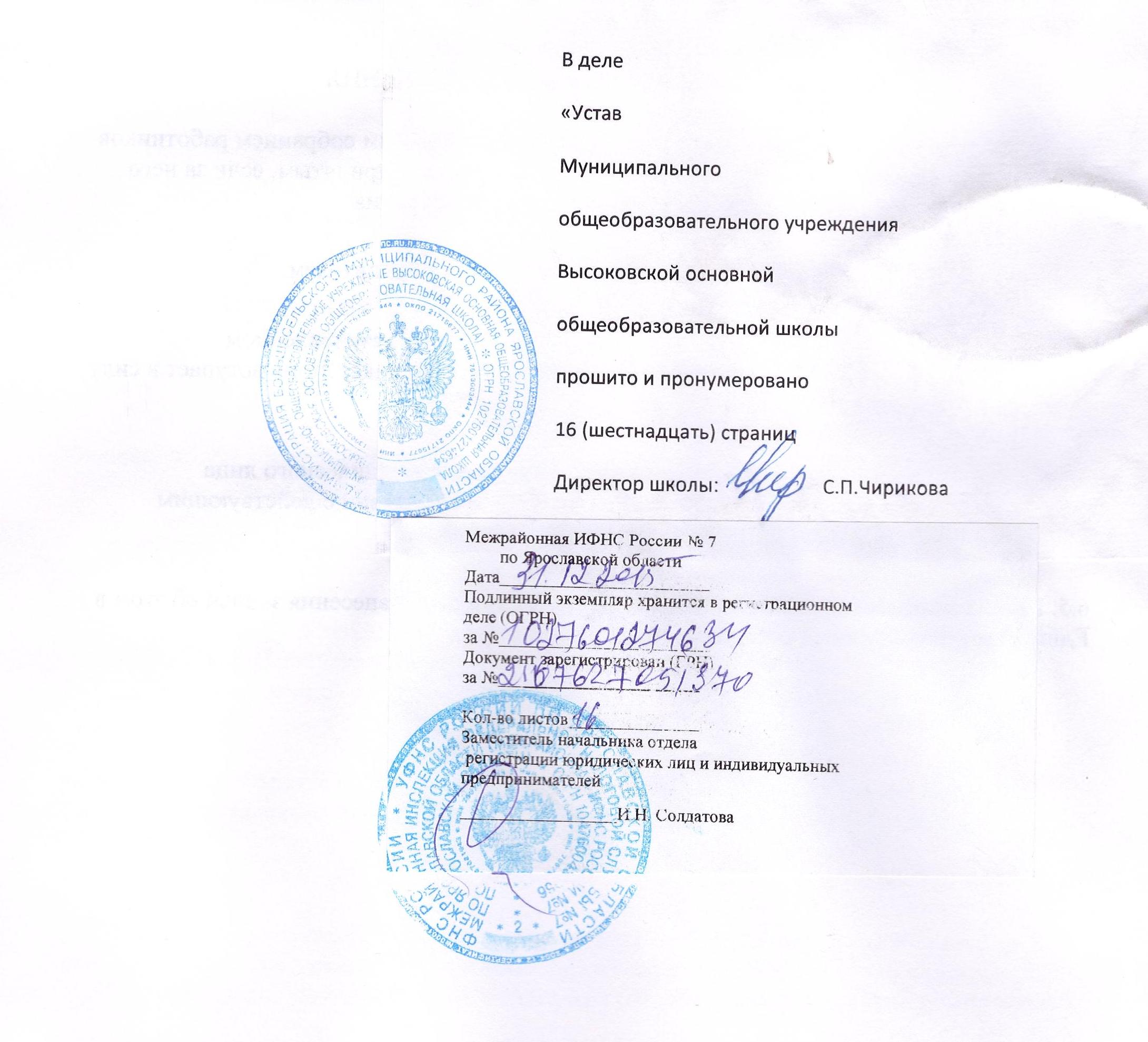 